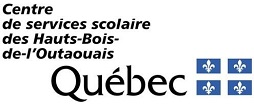 TAXES SCOLAIRES 2020-2021 AVIS PUBLIC est, par les présentes, donné par le Centre de services scolaire des Hauts-Bois-de-l’Outaouais que les contribuables du Centre de services scolaire des Hauts-Bois-de-l’Outaouais recevront prochainement leur compte de taxes scolaires basé sur les données du rôle d’évaluation municipale pour l’exercice débutant le 1er juillet 2020 et se terminant le 30 juin 2021.Date d’envoi : 12 août 2020 Date d’échéance :	Date d’échéance du 1er versement : 2020-09-14	Date d’échéance du 2e versement :  2020-12-11   Intérêts : 7 % l’an à compter de la date d’échéance (excepté les arrérages sur lesquels les intérêts sont applicables quotidiennement).PaiementPar paiement électronique.Aux caisses populaires et la plupart des institutions financières.Par la poste à : Centre de services scolaire des Hauts-Bois-de-l’Outaouais, 331 rue du Couvent, Maniwaki (Québec)J9E 1H5.Au comptoir du Centre de services scolaire des Hauts-Bois-de-l’Outaouais à Maniwaki ou à Fort-Coulonge.Quoique le service des taxes du Centre de services scolaire des Hauts-Bois-de-l’Outaouais demeure disponible aux heures d’affaires suivantes : du lundi au vendredi de 8 h à 12 h et de 13 h à 16 h, les contribuables sont fortement encouragés à se prévaloir des services financiers offerts par les institutions locales ou régionales afin d’acquitter leur compte de taxes scolaires.À noter que pour le mois d’août les heures d’ouverture sont les suivantes :-   du lundi au jeudi : de 8 h à 12 h et de 13 h à 15 h 30;-   les vendredis : de 8 h à 12 h.Aucun compte n’est envoyé à la compagnie prêteuseIl est de la responsabilité du contribuable d’acheminer son compte de taxes scolaires à sa compagnie hypothécaire.Récupération	La commission scolaire utilise les services de huissiers pour le recouvrement des taxes passées dues.Tout contribuable n’ayant pas reçu sa facture de taxes scolaires est prié de communiquer avec le service de la taxe scolaire au numéro suivant : 819-449-7866, option 1, par télécopie au 819-449-6083 ou par courrier électronique à renee.tremblay@cshbo.qc.ca.Donné à Maniwaki, ce 3e jour du mois d’août 2020 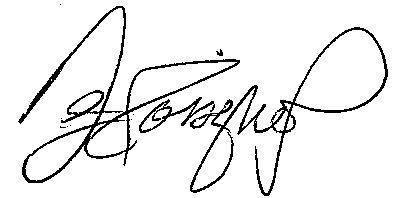 Le directeur général,Denis Rossignol